О внесении изменений в постановление администрацииТемрюкского городского поселения Темрюкского района от 10 июня2015 года № 509 «Об утверждении кодекса этики и служебногоповедения муниципальных служащих администрацииТемрюкского городского поселения Темрюкского района»Рассмотрев протест прокурора Темрюкского района от 20.05.2020         № 7-02/4479  на постановление администрации  Темрюкского городского поселения Темрюкского района от 10.06.2015  № 509 «Об утверждении кодекса этики и служебного поведения муниципальных служащих администрации Темрюкского городского поселения Темрюкского района»,  в соответствии с  Федеральным законом от 03.12.2012 № 230-ФЗ «О контроле за соответствием расходов лиц, замещающих государственные должности,  и иных лиц их доходам»,  п о с т а н о в л я ю:1. Внести в Положение о комиссии по соблюдению требований к служебному поведению муниципальных служащих администрации Темрюкского городского поселения Темрюкского района и урегулированию конфликта интересов (далее – Положение о комиссии), утвержденное постановлением администрации Темрюкского городского поселения Темрюкского района от 10.06.2015  № 509 «Об утверждении кодекса этики и служебного поведения муниципальных служащих администрации Темрюкского городского поселения Темрюкского района» следующие изменения: пункт 15.4. Положения о комиссии изложить в новой редакции:«15.4. Представление лицом, уполномоченным на принятие решения об осуществлении контроля за расходами лиц, замещающих должности муниципальной службы (начальником управления контроля, профилактики коррупционных и иных правонарушений администрации Краснодарского края),  результатов проверки, свидетельствующих о несоответствии расходов данного лица, а также  расходов его супруги (супруга) и несовершеннолетних детей их общему доходу.»;2) пункт 25.2.2 Положения о комиссии изложить в новой редакции: «25.2.2 признать, что сведения, представленные муниципальным служащим в соответствии с частью 1 статьи 3  Федерального закона от 3 декабря 2012 года № 230-ФЗ «О контроле за соответствием расходов лиц, замещающих государственные должности, и иных лиц их доходам», являются недостоверными и (или) неполными (в этом случае комиссия рекомендует главе Темрюкского городского поселения Темрюкского района применить к муниципальному служащему конкретную меру ответственности).».2. Заместителю главы Темрюкского городского поселения Темрюкского района С.А. Позднякову официально опубликовать постановление администрации Темрюкского городского поселения Темрюкского района                «О внесении изменений в постановление  администрации Темрюкского городского поселения Темрюкского района от 10 июня 2015 года № 509                 «Об утверждении кодекса этики и служебного поведения муниципальных служащих администрации Темрюкского городского поселения Темрюкского района» в периодическом печатном издании газете Темрюкского района «Тамань», и официально опубликовать (разместить) на официальном сайте муниципального образования Темрюкский район в информационно-телекоммуникационной сети «Интернет», на официальном сайте Темрюкского городского поселения Темрюкского района в информационно-телекоммуникационной сети «Интернет».  	3.	Контроль за выполнением настоящего постановления оставляю за собой. 4. Постановление вступает в силу на следующий день после его официального опубликования.Глава Темрюкского городского поселения Темрюкского района                                                                          М.В. ЕрмолаевПРОЕКТ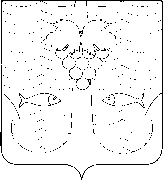 АДМИНИСТРАЦИЯ  ТЕМРЮКСКОГО ГОРОДСКОГО ПОСЕЛЕНИЯТЕМРЮКСКОГО РАЙОНАПОСТАНОВЛЕНИЕот ____________                                                                                      № ________город Темрюк 